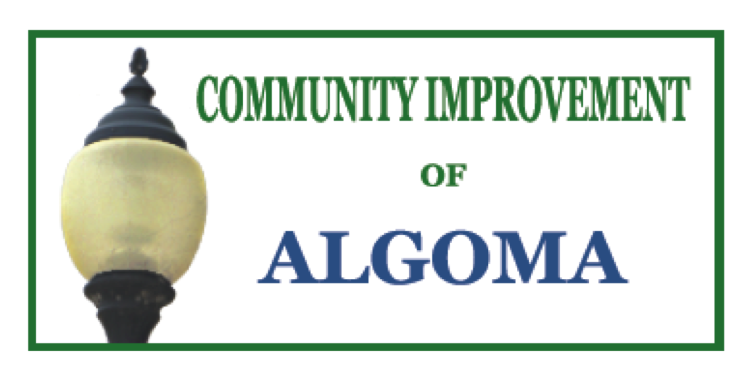 Community Improvement of Algoma (CI of A)
Meeting Minutes
August 18, 2021Boat Club3:15 p.m.
Board Members Present:  Nicole Meverden, Ann Schmitz, Jan Dart, Jim Rabas, and Sue Hepp  Absent:  Craig Peterman, Paula LevyOthers Present:  Mitch GroesslMeverden opened the meeting at 3:19 p.m. 
A motion to approve the August agenda by Schmitz; second by Dart.  Motion carried.
A motion to approve the July 21 meeting minutes by Dart: second by Schmitz.  Motion carried.
No Public Comment
Treasurer’s Report:  Dart reported that $600.00 was received for mural touch-up.  $17,068.01 was deposited from the Shanty Days beverage tent sales.  With some outstanding bills, Dart thought that our final profit would be around $10,000.00.  No approval necessary as it was only a preliminary report.
Old BusinessCalendars:   Hepp reported that the calendars shipped August 17 and should be received in a couple days.
Murals:  Dart questioned whether the mural at Pocket Park #2 is complete.  It appears that there are extra sketchings that need to be painted.  Need to check it out.

Questions regarding the mural that is to be painted on the State Farm building.  
(Erin notified Dart that she located an Art Foundation Grant that could possibly match our $5,000.00 donation if the CI of Algoma agreed … note from the January 13, 2021, meeting).  
Shanty Days Beverage Tent:  Much discussion regarding wine, beer, and soda sales.  Attendance Friday night and Sunday reportedly that the grounds were packed; Saturday there was a good crowd.  Meverden suggested that CI of Algoma serve mimosas and coffee on Sunday morning.  Coffee probably would be a good thing; cream and sugar packets would be needed.
Picnic Table Maintenance:  Picnic table cart has been repaired.    
Other:  Meverden read a ‘thank you’ from Sara/Friends of Crescent Beach regarding hosting the 25th anniversary of Crescent Beach.

VIP Golf Outing:  Dart asked if CI of Algoma wanted to donate to this annual outing which will be held this year on September 20.  Motion by Schmitz to donate $50.00; second by Meverden.  Motion carried.
 New BusinessWinefest Contract:  After much discussion, it was decided not to contact an attorney.  Motion by Schmitz to sign the von Stiehl Winery contract; second by Dart.  Motion carried.Next Meeting:  Wednesday, October 20, 2021, at 3:15 p.m.  (Boat Club)Motion made by Hepp to adjourn at 3:51 p.m., second by Rabas.  Motion carried.Respectfully Submitted, Sue Hepp, Secretary